ORGANIZIRA PLANINARSKI IZLET Gorski kotarTuhobić i Preradovićev vrh05.02.2023. (nedjelja)PROGRAM IZLETA07:15 	Sastanak u Pierottijevoj ulici.07:30 	Polazak autobusa i vožnja AC do Vrata u trajanju 1:30h (130 km).09:00	Odmor 0:30hGrupa A, B i C:09:30	Vožnja do Fužina i špilje Vrelo u trajanju 0:30h.Grupa A:10:00  Vožnja od špilje do prijevoja Gornje Jelenje u trajanju 0:15h.10:30 	Uspon od Gornjeg Jelenja  na Tuhobić (1109m), oko 1:30h hoda.	Odmor 0:30h12:30	Spuštanje s vrha do špilje Vrelo, oko 2:00h hoda.	Odmor 0:30h15:00  Uspon na Preradovićev vrh (892m), oko 1:00h hoda.	Odmor 0:15h16:15  Silazak do Vrata i autobusa, oko 0:30h hoda.17:00 	Polazak autobusa i vožnja do do Park šume Golubinjak u trajanju 0:30h.	Ukupno hoda oko 5:00h. Putom nema domova, hrana i piće iz ruksaka.17:30  Ručak u restoranu GolubinjakGrupa B:10:00  Mogućnost obilaska špilje Vrelo u trajanju 0:30h. Cijena ulaznice je 6,00 €. Otvorena do 16:00 sati. Trajanje obilaska oko 0:20h.10:30   Uspon na Preradovićev vrh (892m), oko 1:15h hoda.	Odmor 0:15h12:00  Silazak do Vrata i restorana Furman, oko 0:45h hoda.	Ukupno hoda oko 2:00h.Grupa C: 10:00  Mogućnost obilaska špilje Vrelo u trajanju 0:30h. Cijena ulaznice je 6,00 €. Otvorena do 16:00 sati. Trajanje obilaska oko 0:20h. Šetnja oko jezera Bajer, razgledavanje Fužina.13:30 	Vožnja do Vrata i restorana Furman u trajanju 0:30h.Grupa B i C:14:00  Vožnja do Park šume Golubinjak u trajanju 0:30h.15:15  Ručak u restoranu GolubinjakGrupa A, B i C:19:00	Polazak prema Zagrebu.Cijena prijevoza autobusom: 15,00 € Prijave i uplate za prijevoz: vodičima četvrtkom na sastanku društva.Prijave za ručak: vodičima četvrtkom na sastanku društva. Plaćanje u restoranu (grah oko 6,00 €; gulaš oko 9,30 €, po narudžbi uz čekanje).Oprema: Planinarska (planinarske cipele, naprtnjača, vjetrovka, rezervna odjeća, zaštita od kiše i hladnoće, baterijska svjetiljka, kapa, rukavice, pitka voda).Organizatori i vodiči izleta: Marija Bratanić (098 978 6534) i Mihovil Bratanić (098 561 678).Napomena: Odazivom na izlet, svaki pojedinac potvrđuje da ispunjava zdravstvene, fizičke i tehničke uvjete za sigurno sudjelovanje na izletu, da ima plaćenu članarinu kod planinarskog društva za tekuću godinu, da pristupa izletu na osobnu odgovornost te da će se u skladu s planinarskom etikom pridržavati plana izleta, odluka i uputa vodiča. Organizator i vodič izleta zadržava pravo promjene plana i programa, prema postojećim uvjetima na terenu ili vremenskim prilikama, također zadržava pravo procjene kondicijske sposobnosti pojedinih sudionika izleta.HRVATSKO PLANINARSKO DRUŠTVO VIHOR
Sjedište: Prilaz Gjure Deželića 31/1, HR-10000 ZagrebE-pošta: info@hpd-vihor.hr
Web: hpd.vihor@hps.hr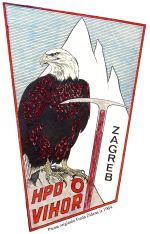 